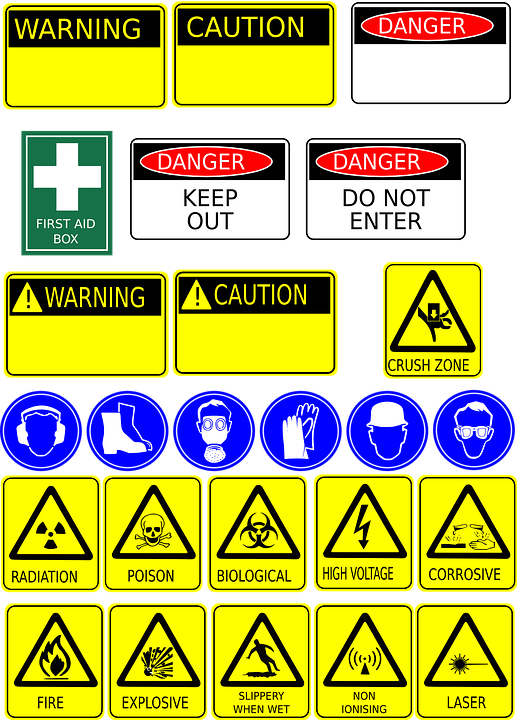 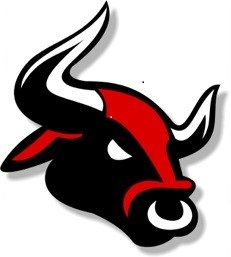 ContentsSection 1 	Occupational Health and SafetyOH&S PolicyIncident and Injury Report FormHazard Report FormRisk ManagementOH&S Guidelines & Protocols  Section 2	Smoking PolicyKBC PolicyDesignated Smoking AreasSection 1: Occupational Health and Safety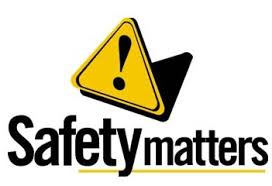 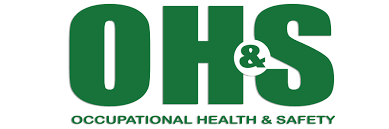 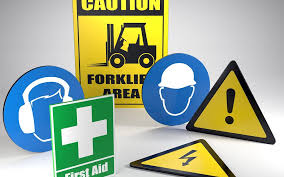 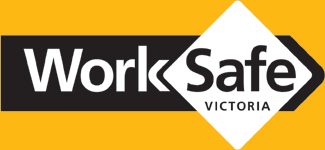 Occupational Health and Safety PolicyPURPOSE:  Keilor Bowls & Community Club is committed to ensuring the safety, health and wellbeing of its employees, members, contractors and visitors through the provision of a safe workplace and environment.  This policy applies to all employees, members, visitors, volunteers and contractors.  GUIDELINES:  Keilor Bowls & Community Club  recognises that health and safety is integral component of Club culture is committed to providing employees, members, contractors and visitors with a healthy and safe working and sporting environment will so far as is reasonably practicable, take action to improve and promote Occupational Health and Safety (OHS) to prevent injuries and illnesses within the club environment   RESPONSIBILITES:In the promotion of a safe workplace and environment, Keilor Bowls & Community Club will:  consult with staff and members so far as reasonably practicable on OHS decisions and changes that affect their workplace and environmentidentify and reduce OHS risks through a documented process of hazard identification, assessment, implementation and review of controls comply with relevant legislation, procedures and guidelines relating to OHS maintain, monitor and review the OHS Management System to ensure so far as reasonably practicable it is compliant and to drive continuous improvementprovide appropriate OHS information and training for employees in order to provide a safe and supportive workplace to meet legislative obligations report and investigate incidents where appropriate, and act to prevent re-occurrence. In the promotion of a safe workplace and environment, employees, members, visitors, and contractors are required to: take reasonable care for his or her own health and safety take reasonable care that their acts or omissions do not adversely affect the health and safety of other personscomply with any reasonable instructions that is given by a person in authority regarding OH&Sactively contribute to identifying, reporting and reducing OHS hazards and risks INCIDENT REPORTING:All incidents, injuries or hazards must be reported on the appropriate forms.These are available on the Keilor Bowls & Community Club website or in hard copy from the Secretary  Completed forms will go to the Board of Management for appropriate action.  Authorised by:	Management Committee							Date:			6th May 2021Incident/Injury Report FormReport to be completed by person involved or Management Committee Member if person is incapacitated.Section 1: Person’s detailsNear miss (a dangerous incident without injury to person or damage to property). Go to Section 2 Accident (an incident resulting in injury to a person or damage to property). Complete Sections 2,3 & 4  Section 2: Incident details (attach an extra page if necessary)Section 3: WitnessesSection 4: Injury and MedicalSection 5: To be completed by the Investigating Officer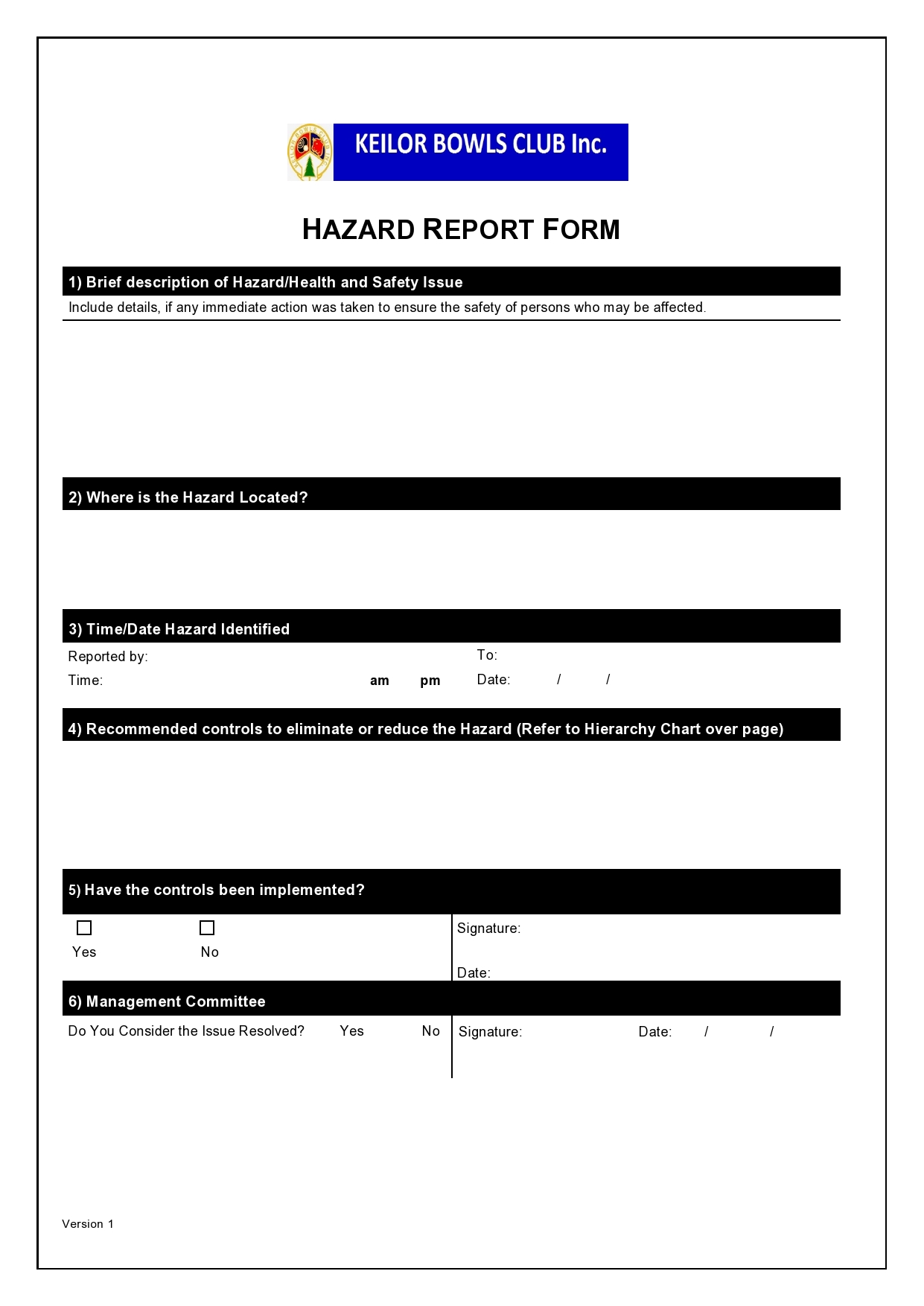                                      Risk AssessmentOH&S Guidelines & Protocols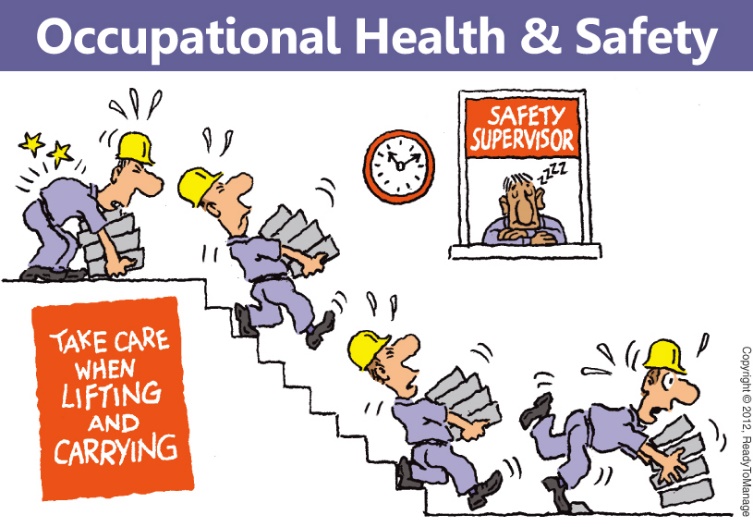 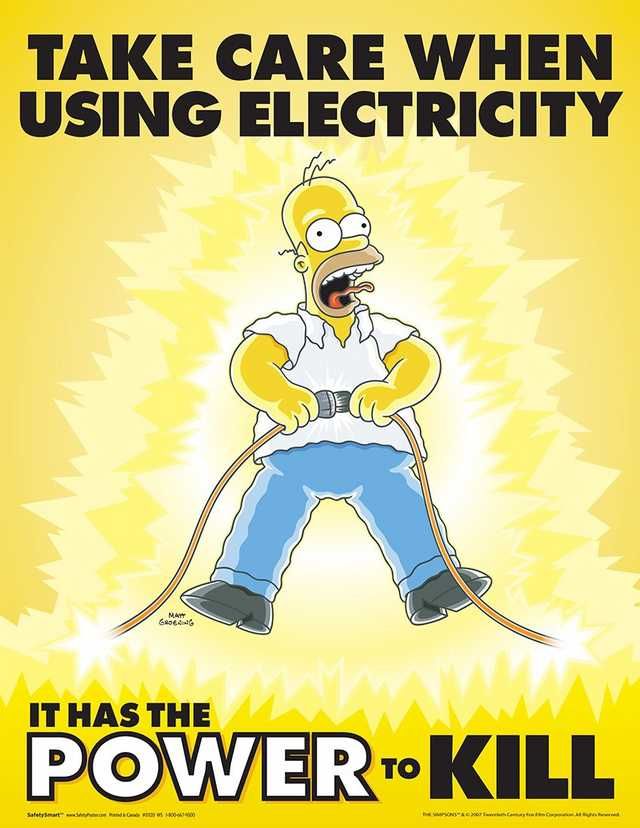 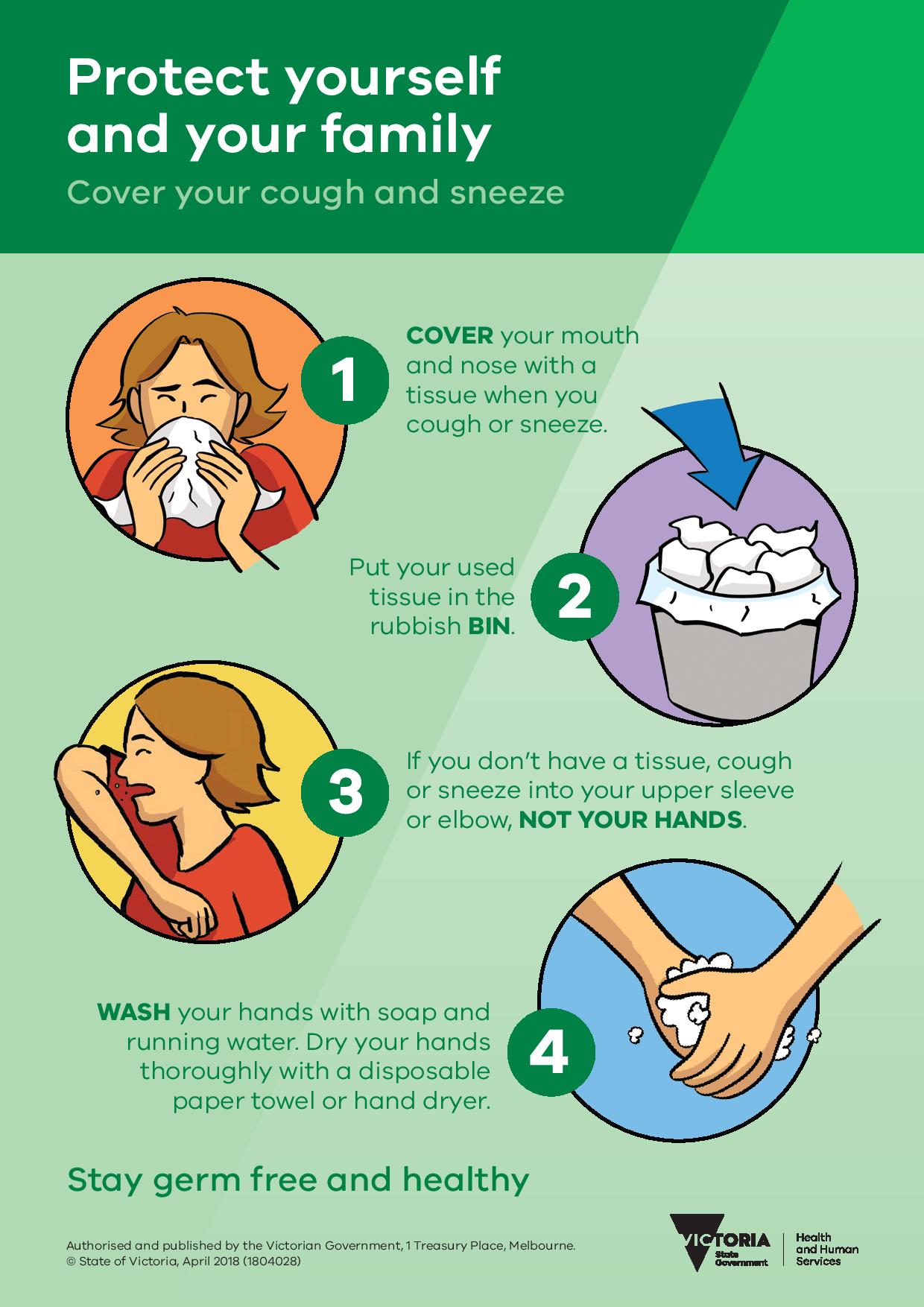 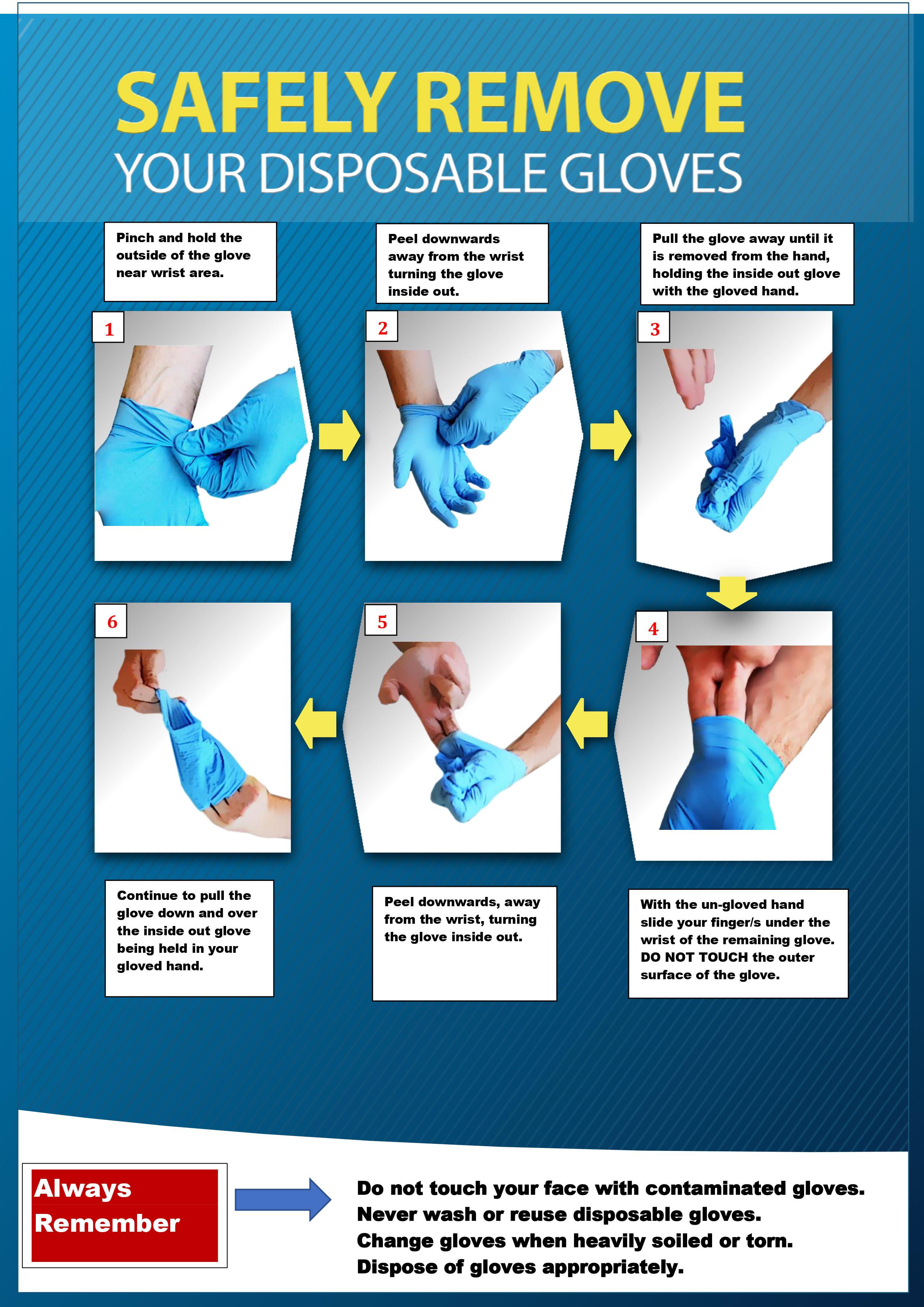 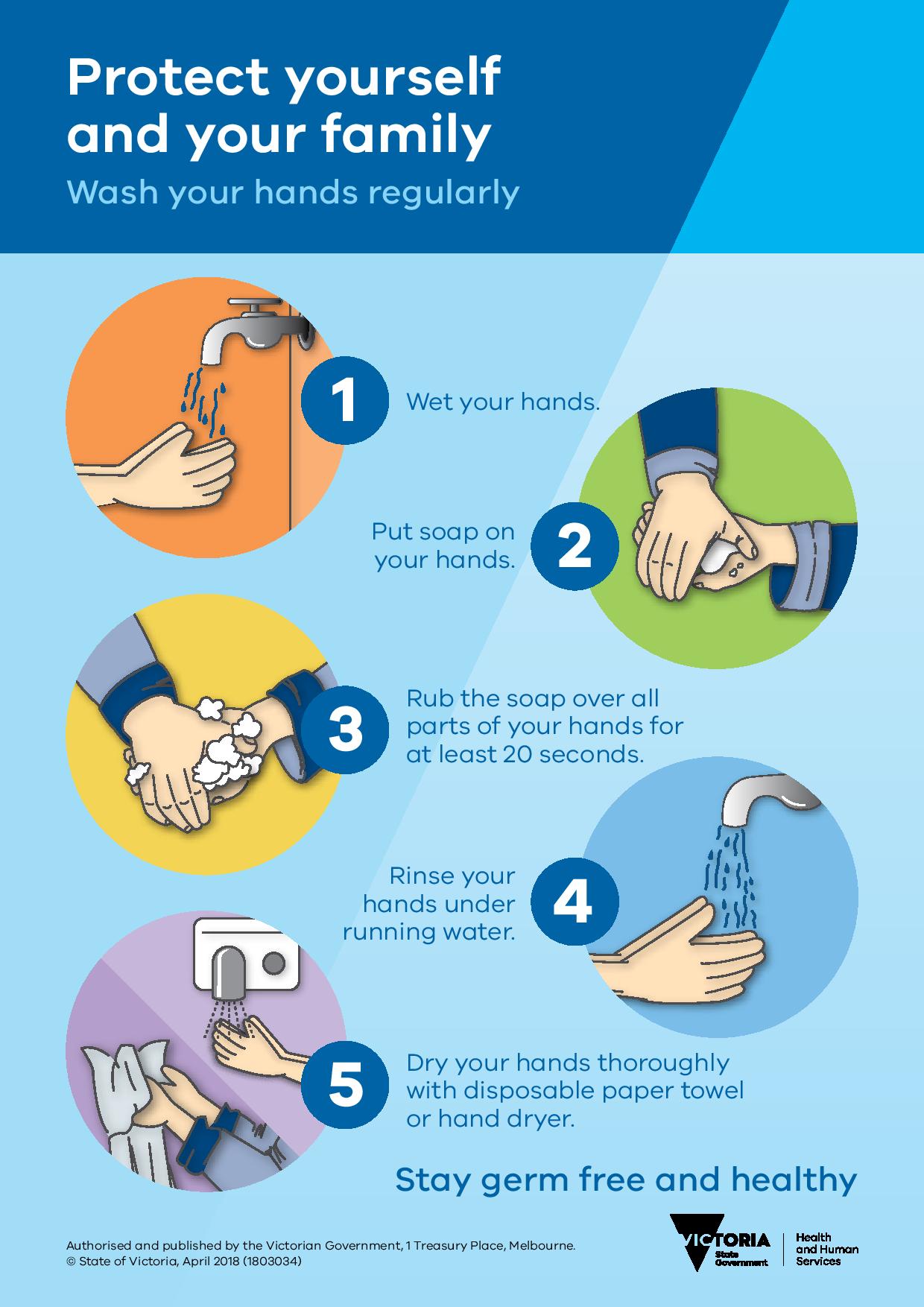 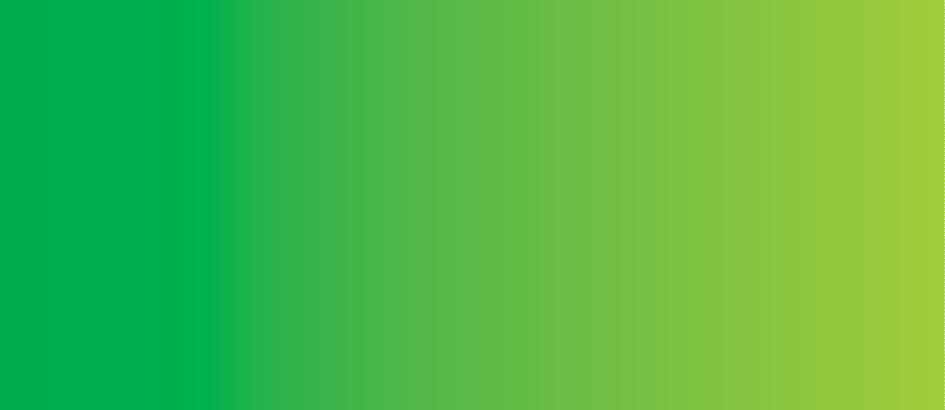 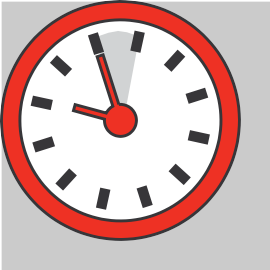 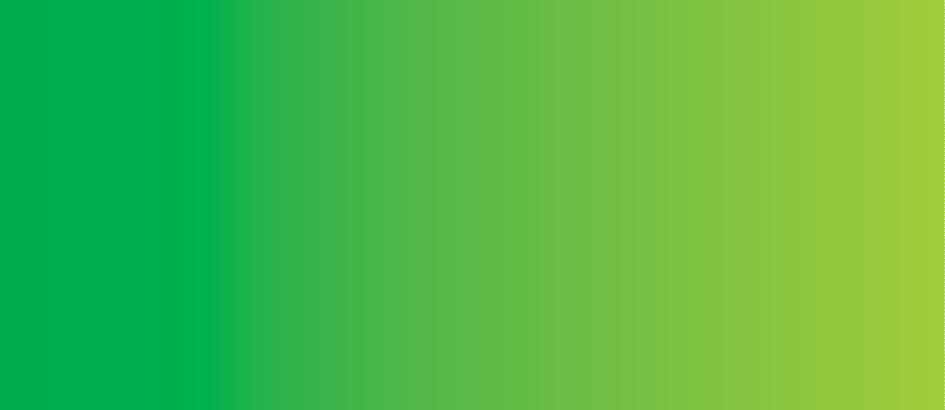 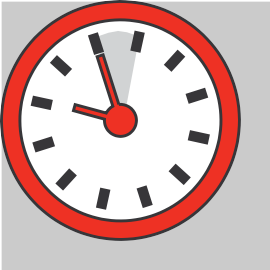 Identify AND control hazards before you start work.Stop, look, walk around the task 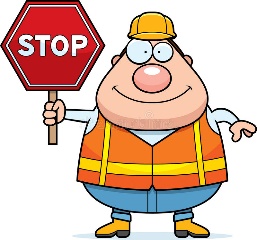 Think about the task, have a clear planIdentify and assess hazards that exist or may be created by the task and rate their risk levelsControl the risks and communicateDo the task if low risk and keep a lookout for changes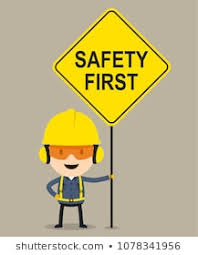 Take Five – prove it safebefore you start work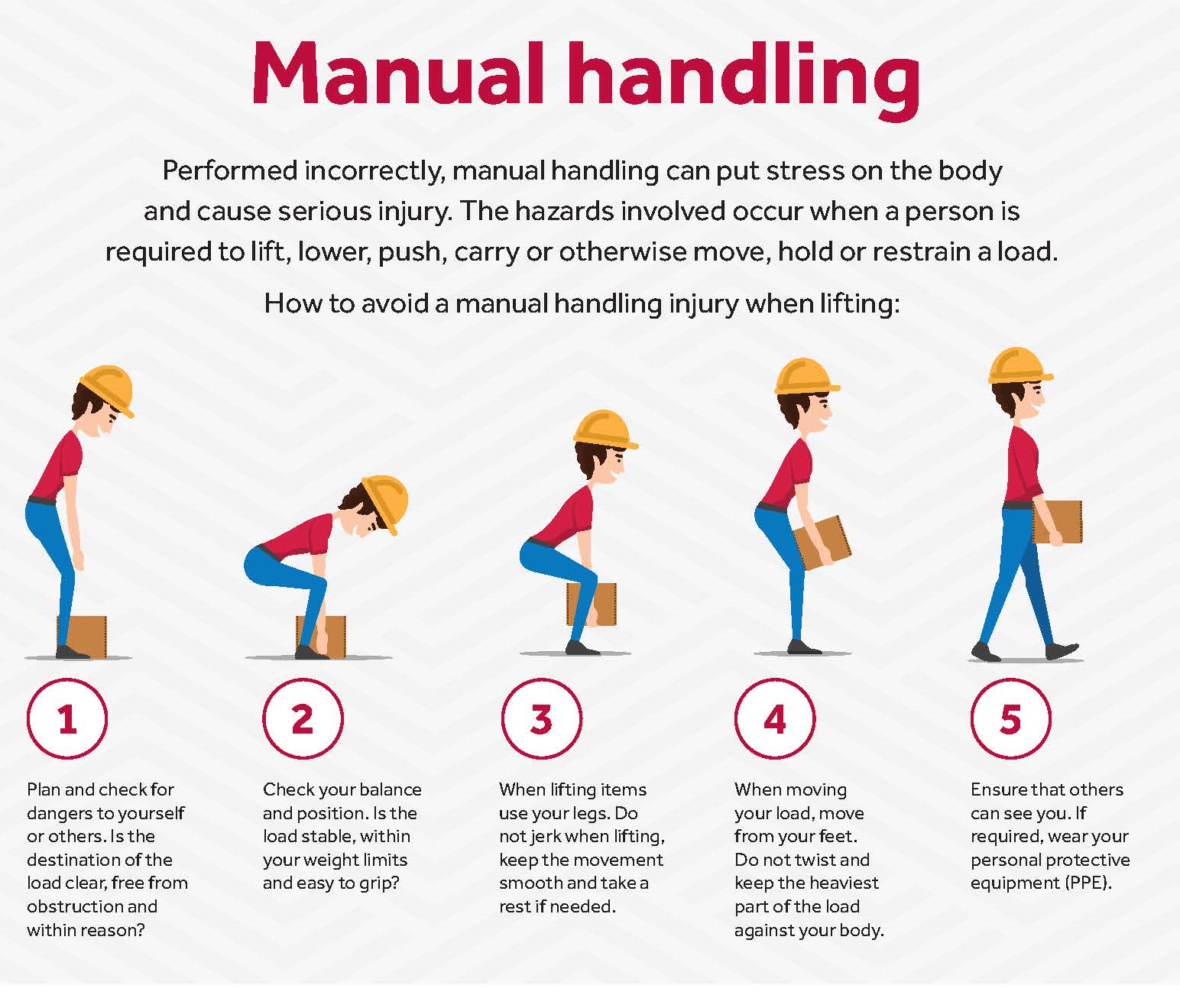 Common Manual Handling Risks      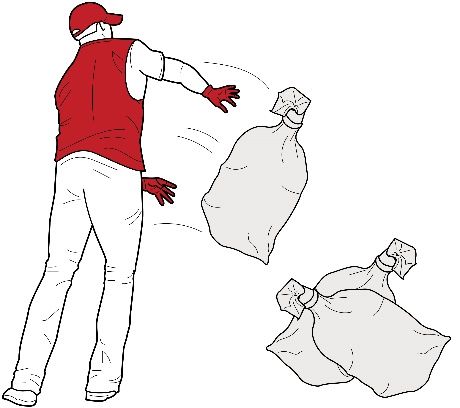 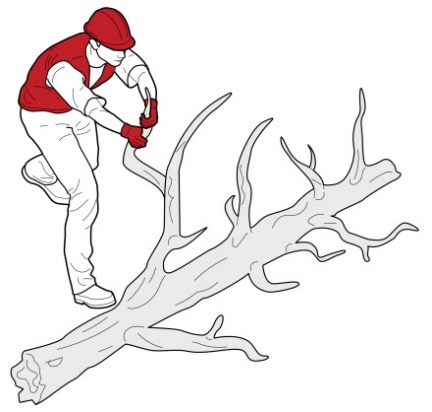 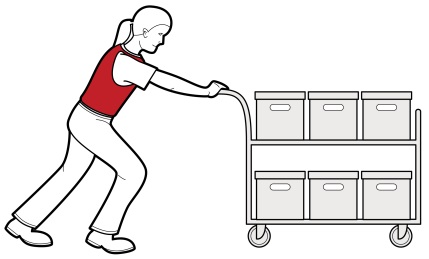 Movement                                   High Force	                                   Sustained ForceIn the interest of your safety, that of others and to reduce the risk of spread of disease the following protocols are to be implemented immediately. Should you have any concerns or queries please contact the Management Committee. GeneralAll Cleaning Staff to wear disposable gloves.All areas to be cleaned must be sanitised, using cleaning agents and/or hot water and detergent. Removal and disposal of gloves.The outside of the gloves is contaminated. Remove gloves being careful not to contaminate bare hands during the process. (Refer to the How to Guide) Dispose of the gloves appropriately.Wash your hands with either liquid soap and hot running water or alcohol-based hand rub.A How-To Guide for the Removal (Doffing) of Disposable GlovesPinch and hold the outside of the glove near the wrist area.Peel downwards, away from the wrist, turning the glove inside out.Pull the glove away until it is removed from the hand and hold the inside-out glove with the gloved hand.With your un-gloved hand, slide your finger/s under the wrist of the remaining glove, taking care not to touch the outside of the glove.Again, peel downwards, away from the wrist, turning the glove inside out.Continue to pull the glove down and over the inside-out glove being held in your gloved hand. This will ensure that both gloves are inside out, one glove enveloped inside the other, with no contaminant on the bare hands.In the interest of your safety, that of others and to reduce the risk of spread of disease the following protocols are to be implemented immediately. Should you have any concerns or queries please contact the Management Committee. GeneralAll glasses are to be washed using cleaning agents and/or hot water and detergent. All wet areas, at the close of business, are to be sanitised      using cleaning agents and/or hot water and detergent.Disposable Gloves are to be worn when using cleaning agents. Removal and disposal of gloves.The outside of the gloves is contaminated. Remove gloves being careful not to contaminate bare hands during the process. (Refer to the How to Guide) Dispose of the gloves appropriately.Wash your hands with either liquid soap and hot running water or alcohol-based hand rub.A How-To Guide for the Removal (Doffing) of Disposable GlovesPinch and hold the outside of the glove near the wrist area.Peel downwards, away from the wrist, turning the glove inside out.Pull the glove away until it is removed from the hand and hold the inside-out glove with the gloved hand.With your un-gloved hand, slide your finger/s under the wrist of the remaining glove, taking care not to touch the outside of the glove.Again, peel downwards, away from the wrist, turning the glove inside out.Continue to pull the glove down and over the inside-out glove being held in your gloved hand. This will ensure that both gloves are inside out, one glove enveloped inside the other, with no contaminant on the bare hands.Section 2: Smoking Policy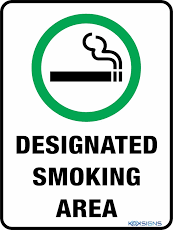 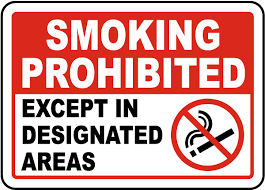 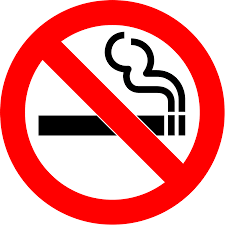 Smoking and Vaping Policy  PHILOSOPHYKeilor Bowls & Community Club recognises the importance of health and fitness and reducing the exposure of members, visitors and contractors to potentially harmful situations. Keilor Bowls & Community Club also recognises that exposure of non-smokers to environmental tobacco smoke is hazardous to health and that non-smokers should be, as far as practicable protected from this. Having this smoking policy will help to protect the health of members, contractors, and visitors by reducing the risk of exposure to environmental tobacco & vaping smoke. It will also assist Keilor Bowls & Community Club to comply with their duty of care. Authorised by:		Management Committee						Date:				10/02/2021				Smoking & Vaping PolicyKeilor Bowls & Community Club IncDesignated Smoking & Vaping AreasKeilor Bowls & Community Club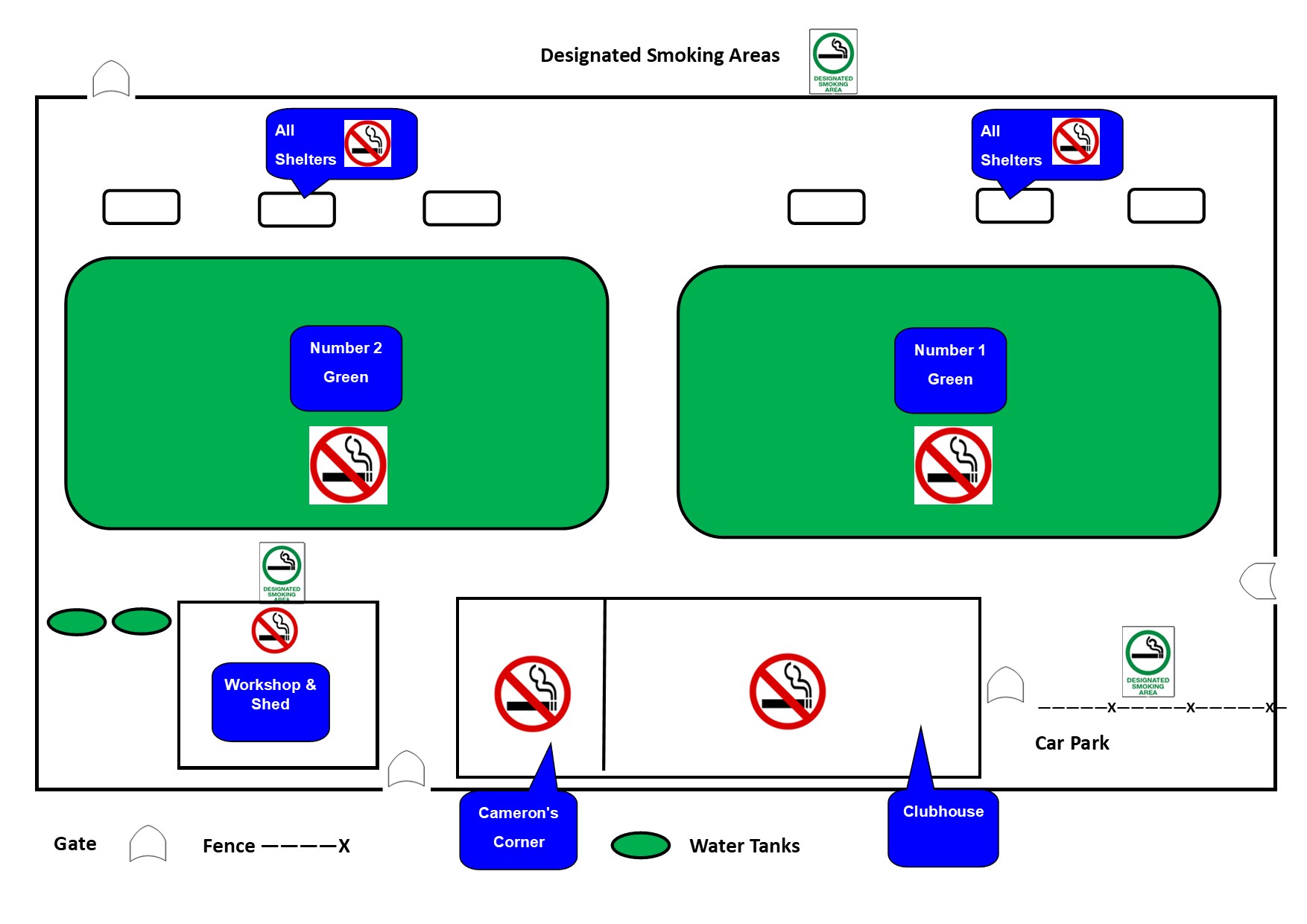 Family nameFirst nameAddressContact NumberDescribe the IncidentDate        /       /                 Time             am/pmDate        /       /                 Time             am/pmReported to                                          Date      /       /Reported to                                          Date      /       /Where did it happen?Describe how it happenedWhy do you think it happened and what, if any, controls can be implemented to help ensure the incident doesn’t happen again?Were there any witnesses to the injury?          Yes / No (Please circle your response)If yes, please list the witnesses’ full names as well as a contact number for each.If yes, please list the witnesses’ full names as well as a contact number for each.Describe the injury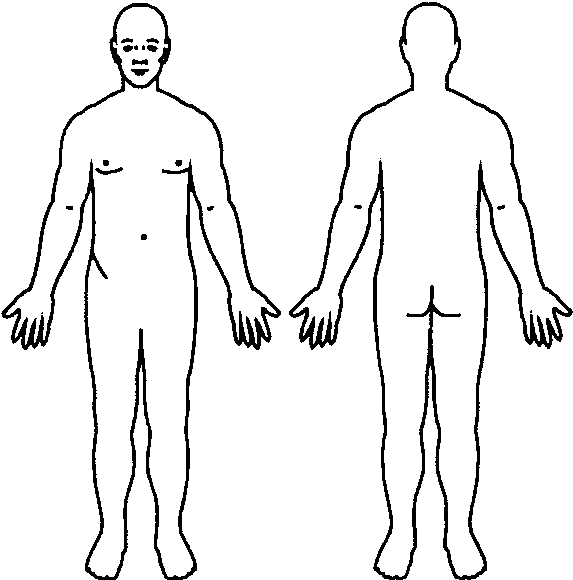                                                                       Describe and mark on diagram bodily location of injury                                                                                                                                                                                                                         Or list any damage to propertyWas any first aid provided?         Yes / No (Please circle your response)If yes, please provide details.If yes, please provide details.Did the injured person require an Ambulance?          Yes / No (Please circle your response)Was the injured person transported to Hospital?          Yes / No (Please circle your response)Has an investigation been conducted into the incident and by who?  Name of the person who conducted the investigation.   Has an investigation been conducted into the incident and by who?  Name of the person who conducted the investigation.   Yes / NoHave the controls been implemented?          Yes / No                                                     Date       /         /              Yes / No                                                     Date       /         /              NameSignature and Date                                                                                     Date      /        /                                                                                                   Date      /        /                                                             Hazard IdentificationForm completed by:                                                    Hazard:Date:         /           /                                                                                                                                           Associated Risk/s:Signature:Risk Assessment (Refer to Descriptors)Existing control measures (if any)Likelihood:	Almost certain	Likely	Possible	Unlikely	RareConsequences:	Catastrophic	Major	Moderate	Minor	InsignificantRisk ControlPossible control options:Elimination, Substitution, Engineering, Administrative or Personal Protective Equipment:Preferred control option/s:Implementation PlanAre control measures in place?                                                                                      Yes/No                                Are they sufficient                                                                  Yes/No (If no complete recommendation/s) Recommendation/s:Name:                                                                       Signature:                                                               Date       /          /Health and HygieneProtocols for Cleaning StaffHealth and HygieneProtocols for Bar StaffMission StatementKeilor Bowls & Community Club:is committed to providing members, contractors and visitors with a safe, healthy and supportive environmentrecognises that the health and wellbeing of our members, contractors and visitors is importantis committed to providing a supportive club culture where healthy lifestyle choices are valued and encouraged.Objectives and StrategiesKeilor Bowls & Community Club will by the implementation of this policy assist to safeguard members, contractors and visitors from environmental tobacco smoke.This policy will not infringe upon the rights of smokers. This policy does not ban cigarettes but simply limits their use in certain areas.Scope and ApplicationSmoking and vaping is not permitted at Keilor Bowls & Community Club any time during except within the designated smoking areas The designated smoking areas are identified with ‘Designated Smoking Area’ signs. This policy applies to all persons while on Keilor Bowls & Community Club premises. For Bowls Victoria Governed Events this Policy is superseded by Bowls Victoria Smoke Free Policy Version1/2018.For events where Bowls Australia is the Controlling Body this Policy is superseded by Bowls Australia Policy Title: Smoke Free and Alcohol Policy/2017 This policy was endorsed by the Committee of Management on 10/2/21 and applies from 1st March 2021 until further notice. This policy applies to both tobacco products and also electronic cigarettes. In addition:Cigarette sales and/or promotion of cigarette products is not permitted on Club premises.Compliance MeasuresAll members, contractors and visitors are required to comply with the requirements of this policy.All members are responsible for ensuring their visitors comply with this policy.  CommunicationKeilor Bowls & Community Club will ensure that:this policy is easily accessible by all members, contractors and visitors members and contractors will be made aware of any changes to this policy.